Конторольная работа №5 по теме «Арифметическая прогрессия»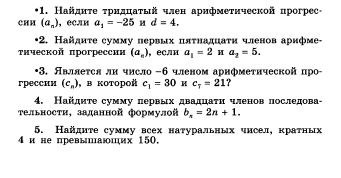 Вариант 1Вариант 2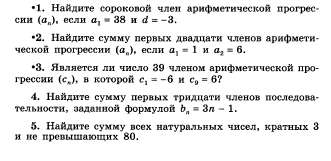 